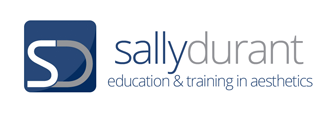 LEVEL 3 ANATOMY AND PHYSIOLOGY MODULE 4 THE MUSCULAR SYSTEMASSESSMENT WORKBOOK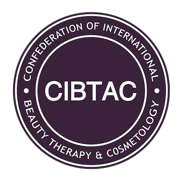 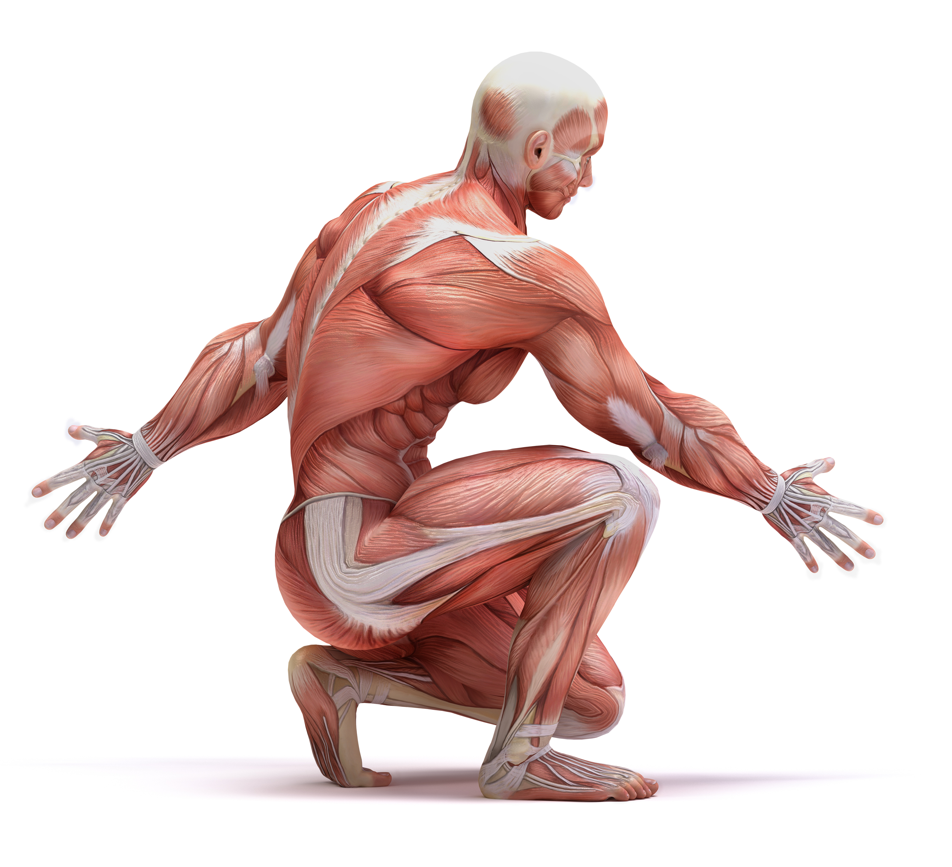 LEVEL 3 ANATOMY AND PHYSIOLOGYMODULE 4 THE MUSCULAR SYSTEM ASSESSMENT WORKBOOKEnter your answers into the table below.  The spacing will expand as you type.DELEGATE NAME CIBTAC REGISTRATION NUMBER     LEARNING OBJECTIVE  4.1 To explain the structure, function, growth and repair of the muscular system. LEARNING OBJECTIVE  4.1 To explain the structure, function, growth and repair of the muscular system. QUESTION L3 A&P M4/01In your own words, explain the following terms in relation to the structure, function and growth of muscle tissue.QUESTION L3 A&P M4/01In your own words, explain the following terms in relation to the structure, function and growth of muscle tissue.YOUR ANSWER myologymyocytemyoblastmyogenesismyofibrilsarcolemmasarcoplasmic reticulummuscle fasciatendonsaponeurosisTUTOR COMMENTQUESTION L3 A&P M4/02In your own words describe the 3 types of muscle tissue, give their alternative names (where appropriate) and explain their structure and function.QUESTION L3 A&P M4/02In your own words describe the 3 types of muscle tissue, give their alternative names (where appropriate) and explain their structure and function.YOUR ANSWER 1.2.3. TUTOR COMMENTSLEARNING OBJECTIVE 3.3 To explain the principles of muscle contraction. QUESTION L3 A&P M4/03In your own words explain the function of each of the following in relation to the process of muscle contraction.YOUR ANSWERthe motor nervethe motor end plateacetylcholinemyosin and actin proteins calcium, sodium and potassiumLEARNING OBJECTIVE 3.5 To describe the main diseases and disorders of the muscular system.LEARNING OBJECTIVE 3.5 To describe the main diseases and disorders of the muscular system.QUESTION L3 A&P M4/04Using your notes, textbooks and internet sources, explain in your own words the causes and symptoms of the following diseases and disorders of the muscular system.fibrositiscrampmuscle fatigueatonyatrophymyositisrupturespasmspasticitysprainstrainstress muscular dystrophyBell’s palsyYou have now completed the Level 3 Anatomy and Physiology Assessment Workbook  for Module 4.Check your work thoroughly and then email it in Word format to marking@sallydurant.comFOR TUTOR COMPLETION ONLYOverall Pass Y / NAreas of referral/actions to be takenDue date for resubmissionTutor SignatureName Date work marked  Date work returned 